PLANNING DE LA SEMAINEObjectifs de la semaine :Thème :Titre de l’activitéTitre de l’activitéTitre de l’activitéTitre de l’activitéTitre de l’activité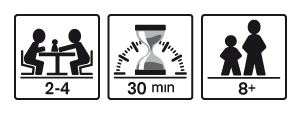 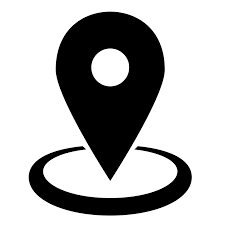 Objectifs de l’activité :  ---Objectifs de l’activité :  ---Objectifs de l’activité :  ---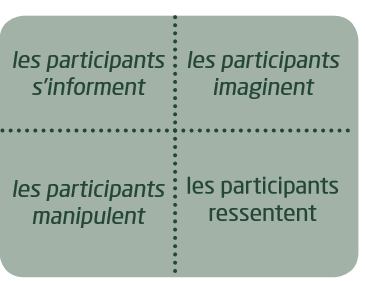 Emballage (lien avec le thème) :Emballage (lien avec le thème) :Emballage (lien avec le thème) :Message :Message :Message :Déroulé : Déroulé : Déroulé : Déroulé : Déroulé : Matériel nécessaire :Matériel nécessaire :Matériel nécessaire :Matériel nécessaire :Matériel nécessaire :Rôle des animateurs :Rôle des animateurs :Rôle des animateurs :Rôle des animateurs :Rôle des animateurs :Variante possible :Variante possible :Variante possible :Variante possible :Variante possible :Éclairage théorique :Éclairage théorique :Éclairage théorique :Éclairage théorique :Éclairage théorique :Journée 1 : Journée 1 : Journée 1 : Objectifs de la journée :  ----Objectifs de la journée :  ----Emballage de la journée (lien avec le thème) :Emballage de la journée (lien avec le thème) :Messages :  ----Messages :  ----Activités : Activités : Activités : 9h-10hActivité n°1 : Activité n°1 : Matériel nécessaire :Matériel nécessaire :Matériel nécessaire :LUNDIMARDIMERCREDIJEUDIVENDREDIObjectifs de la journée---------------Emballage9h-9h30Activité n°1